Seeking a Challenging Position involving analysis, design and development of projects in an environment where I can grow along with the organization with greater responsibilityEducational qualificationBachelor of Engineering(Mechanical) at Anna University completed on 2016 with 66 %HSC at Al – Ameen Matriculation Higher Secondary School completed on 2012 with 65 %SSLC at Al – Ameen Matriculation Higher Secondary School completed on 2010 with 69 %Technical proficiencyDesign Software		: AUTOCAD, SOLIDWORKS, CATIA                                                                Computer Skills	    	: DCA, Operating System Windows XP/7/8/10Professional experience and designationDesignation		: Graduate Engineer Trainee Company		: CADD School Pvt Ltd      Duration		: 28th Feb 2017 – 31st Aug 2017         Career performanceTraining UndergonePrepared comprehensive drawings referring to available notes and sketches in AutoCAD and SolidWorks.prepared hand drawn sketches and measured accessible equipment.Developed detailed drawing for layout of existing equipment.Inspected all designs for accuracy comprising of part dimension and connect of all parts with one another in entire structure.Developed components as well as assembly models.Printed all fabrication related drawings.Provided drawing and design assistance to senior draftsman.CertificationsDiploma in Mechanical CADAutoCADSOLIDWORKSCATIA V5Mini projectProject Area		: Manufacturing TechnologyTitle			: Design and Fabrication of Pedal Operated Screw JackFinal year projectProject Area		: Performance AnalysisTitle			: Performance and Emission Characteristics of CI Engine using Diesel with Aluminium                                                  Oxide Nanoparticles as addictiveCompetenciesFast Learner and HardworkingTeam worker with ability to leadCommitment towards work, Sincerity and Self-confidenceHonest, Sincere with high level of integrityPersonal vitaeDate of Birth		: 30/07/1994Nationality		: IndianGender			: MaleMartial Status		: SingleLanguages Known	: English, Tamil, Malayalam, HindiDeclaration          I hereby declare that, all the above information provided is true and to the best of my Knowledge.Halith Email: halith.379752@2freemail.com Visa Status : Visit Visa 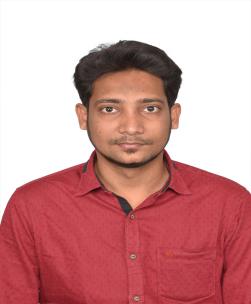 